CONSIDER FOR TALK2024 SEA Faculty Meeting AbstractCulver-Stockton CollegeCanton MOCorresponding Faculty Member: Sarah Reardon  (sreardon@culver.edu)
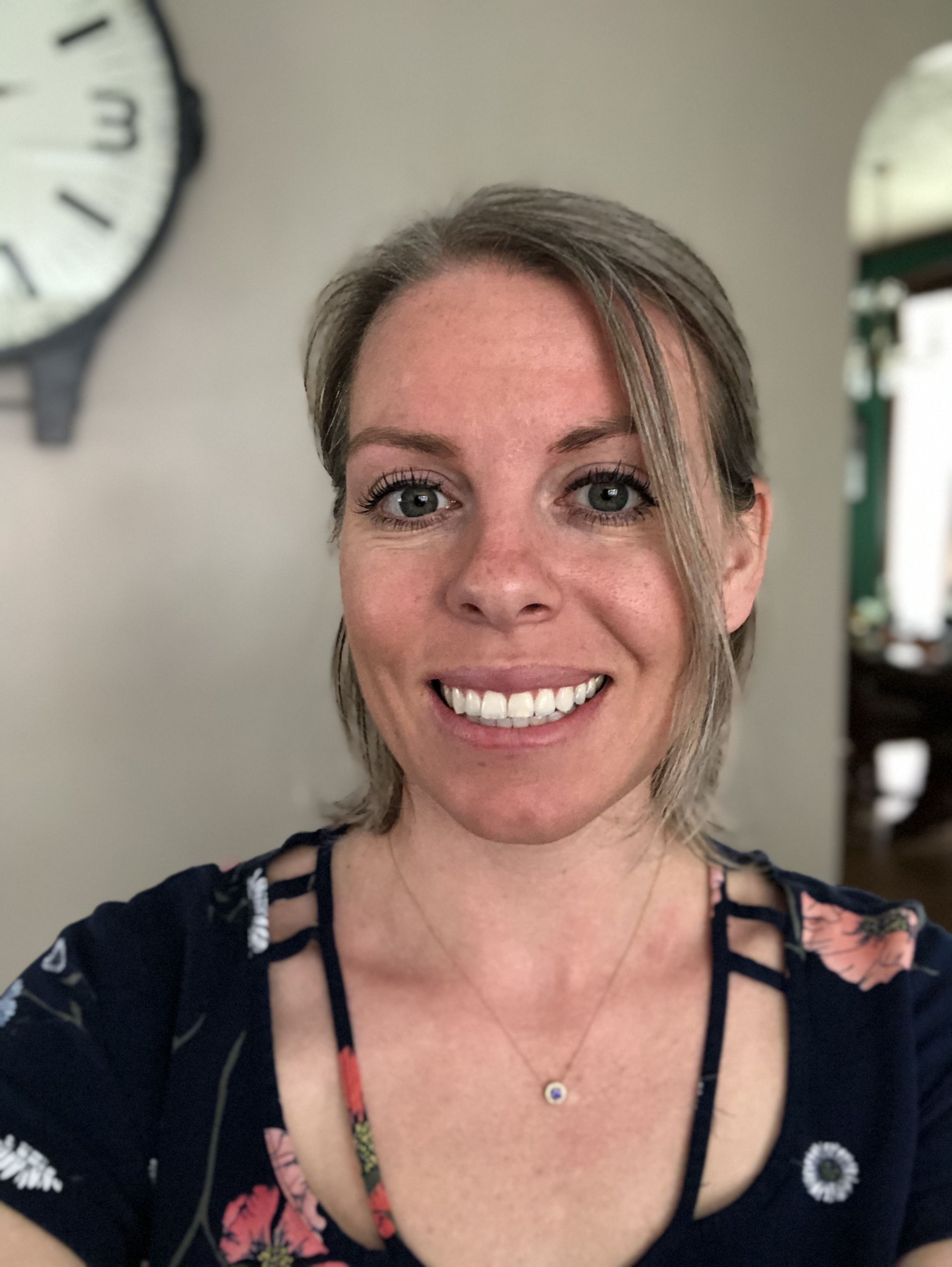 Sarah N ReardonDeveloping A Visual Annotation Notebook Using A Google Slides TemplateSarah N ReardonIn the Bioinformatics segment of the SEA Phages curriculum at Culver-Stockton College, inconsistencies in data quality posed challenges for faculty in ensuring reliable gene analysis. To address this, a visual annotation notebook was introduced using a single PowerPoint slide for gene annotation. However, it lacked depth and student explanations. A revised version required data to be entered into a detailed presentation template in Google Slides, allowing for more comprehensive data presentation and analysis, and fostering scientific reasoning. This approach facilitated faculty review processes and empowered students to substantiate their gene calls with scientific reasoning. It also offered opportunities for scientific presentations and discussions in the classroom setting.